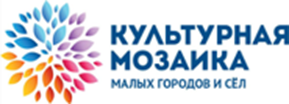 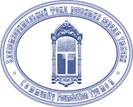 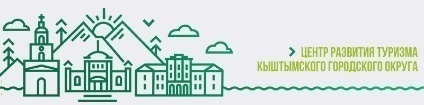 ПОЛОЖЕНИЕ КОНКУРСА «Малая культурная мозаика Кыштымского городского округа»                                           Конкурс «Малая культурная мозаика Кыштымского городского округа» проводит Муниципальное учреждение «Центр развития туризма Кыштымского городского округа» в целях повышения уровня участия местных жителей в социокультурных преобразованиях в муниципалитете, через поддержку инициатив, направленных на сплочение местного сообщества, взаимопомощь, в том числе социально незащищенных групп населения, развитие территории средствами культуры, возможность использования дистанционных (удаленных)   форм взаимодействия. Конкурс является частью проекта «Бюро Усадьба» (Муниципальное учреждение «Центр развития туризма Кыштымского городского округа» и МОУ ДО Станция детского и юношеского тризм и экскурсий «Странник»). Конкурс проводится при поддержке Благотворительного Фонда развития города Тюмени на средства   Благотворительного фонда Елены и Геннадия Тимченко.Администрирование конкурса осуществляет МУ «Центр развития туризма Кыштымского городского округа»Грантовый фонд финансирования проектов Конкурса «МКМ Кыштымского городского округа» составляет 100 000 рублей.РАЗМЕР ЦЕЛЕВОГО ПОЖЕРТВОВАНИЯ:Минимальный размер – 5000 руб. Максимальный размер – 20000 рублей.ПРОДОЛЖИТЕЛЬНОСТЬ ПРОЕКТОВ:Продолжительность одного проекта должна составлять от 1 до 2 месяцев (начало реализации не ранее 15 октября 2020 г, окончание – не позднее 15 декабря 2020 г.).НОМИНАЦИИ КОНКУРСА1. «Кыштым – новое пространство жизни» проекты, ориентированные на создание новых публичных и общественных пространств проекты, направленные на выявление и предъявление историко-культурной и природной среды города, реализуемые средствами искусства и дизайна (объекты, маршруты, визуальная навигация);2.  «Кыштым:  прошлое и настоящее» проекты, интерпретирующие традиционные виды творчества и ремесел, использующие современные технологии, материалы, формы, дизайн;проекты, порождающие культурное, социальное и экологическое предпринимательство, проекты, направленные на создание нового продукта на базе этнокультурного и историко-культурного капитала территории, влияющие на туристическую привлекательность места (событийные, гастрономические и т.д.). «Культпоход» проекты, инициирующие новые формы культурного досуга, содействующие межпоколенческой коммуникации в сфере культуры (вовлекающие людей разного возраста в совместную культурную деятельность) и развивающие добровольчество; проекты, инициирующие новые формы культурного досуга, вовлекающие людей разного возраста в совместную социо-культурную деятельность,  развивающие добровольчество и благотворительность в интересах социально-незащищенных жителей;проекты, направленные на креативные решения социальных проблем средствами культурыТРЕБОВАНИЯ К УЧАСТНИКАМ КОНКУРСАК участию в конкурсе приглашаются инициативные группы граждан (состав инициативной группы не менее 3-х человек), некоммерческие организации (общественные объединения, муниципальные учреждения), осуществляющие деятельность в Кыштымском городском округеК участию в конкурсе не допускаются: политические партии и движения; религиозные организации и организации, занимающиеся религиозной деятельностью; профсоюзы, созданные как в форме общественных организаций, так и в любой иной организационно–правовой форме (в том числе, в форме ассоциаций и союзов, некоммерческих партнерств), уставной деятельностью которых является содействие профессиональной деятельности; органы государственной и муниципальной власти; коммерческие организации; частные лица; проекты рекламного характера; проекты, реализация которых противоречит требованиям действующего законодательства РФ.Заявитель может представить на конкурс по одному проекту в каждой номинации.ПОДАЧА ЗАЯВОК НА КОНКУРСДля участия в конкурсе заявителю необходимо предоставить заявку установленной формы (приложение 1)Срок подачи заявок на конкурс с 21 сентября 2020 г.  до 17:00 местного времени 5 октября 2020 г. Заявки представляются в печатном и электронном варианте по адресу: Челябинская область, г.Кыштым, ул.Ленина 25-а, e-mail: kgotour@mail.ru.  Срок предоставления заявки фиксируется по дате получения. К заявке должны быть приложены обязательные документы в соответствии с указанным ниже перечнем; могут быть приложены дополнительные материалы, соответствующие деятельности, заявленной в проекте.Заявки, поданные позже указанного срока, и не соответствующие требованиям настоящего Положения, к участию в конкурсе не допускаются. Перечень обязательных приложений к заявке Выписка из ЕГРЮЛСправка из банка с полными реквизитами расчетного счета. Муниципальные/ государственные учреждения  представляют справку  о расчетном счете от профильного  финансового ведомства. Приветствуется предоставление копии платёжного поручения, по которому заявитель получал благотворительное пожертвование в текущем годуКоллективное заявление о партнерстве, в котором оговаривается цель проекта, обязанности партнеров. Если организация выступает партнером незарегистрированного объединения, заявление должно гарантировать предоставление расчетного счета и целевое использование запрашиваемых средств Гарантийные письма, подтверждающие софинансирование проектаДополнительные документы, не обязательные к представлению:  письма поддержки, рекомендательные письма,  документы, подтверждающие значимость проекта, опыт организации/исполнителей ПРОЦЕДУРА И КРИТЕРИИ ОТБОРА ПРОЕКТОВ Для определения победителей Конкурса формируется экспертный совет. Состав и регламент работы экспертного совета утверждает МУ «Центр развития туризма Кыштымского городского округа» (приложение 5).   Заявки, поступившие на Конкурс проектов, после проверки на соответствие условиям конкурса в   МУ «ЦРТ КГО»  получают приглашение на очную защиту с отметкой «заявка допущена», «заявка допущена с замечаниями».  Заявки, не соответствующие условиям конкурса, к открытой защите не допускаются  Очная защита проектов проходит 12 октября 2020 г. по адресу: ул.Ленина,11 (аудитории  МУ ДО «Дом детского творчества»)Решение о финансировании проектов принимается экспертным советом исходя из следующих основных критериев:соответствие целей и задач проекта одному из   направлений Конкурса;актуальность, востребованность и значимость проекта для местных жителей, в т.ч. для социально незащищенных категорий;четкий план реализации проекта;реалистичность и достижимость заявленных результатов;соответствие возможностей заявителя запланированной деятельности по проекту;партнерский потенциал проекта (вовлечение в реализацию проекта других организаций, местных жителей, бизнес-партнеров, органов власти и т.д.);реалистичность и обоснованность затрат (расходов) по проекту (соотношение затрат (расходов) и планируемых результатов, рациональность)Члены экспертного совета вправе принять решение о частичном финансировании запрашиваемых расходов на реализацию проекта. Оценка проектов осуществляется в один этап: Открытая защита проектов	Защита проходит   в формате «Печа-куча»    (20 слайдов по 20 сек. на каждый слайд). Члены Экспертного совета обсуждают проекты и заполняют оценочные листы, принимают окончательное решение о финансировании проекта, либо отказе в финансировании и фиксируют решение  в протоколе.Экспертный Совет имеет право рекомендовать участнику Конкурса внести изменения в проект (например, в сроки реализации, в количество мероприятий и пр.) либо в бюджет проекта. В этом случае финансирование проекта будет осуществлено только после внесения соответствующих изменений. Результаты конкурса будут объявлены  13 октября  2020 г.ФИНАНСИРОВАНИЕ ПРОЕКТА. ДОПУСТИМЫЕ РАСХОДЫВ течение октября 2020 г. БФРГТ заключает с Победителем конкурса Договор о целевом благотворительном пожертвовании, денежные средства перечисляются на расчетный счет организации-заявителя / организации-партнера. Все расходы по проекту должны быть произведены во время реализации проекта   после подписания Договора о целевом благотворительном пожертвовании, зафиксированы на счетах и подтверждены оригиналами документов.Расходы, которые могут быть включены в проект:покупка оборудования, материалов,    необходимых для реализации проекта;расходы на создание информационных материалов (бумага, расходные материалы, типографские услуги, фотоуслуги);Средства, предоставленные победителю Конкурса в порядке благотворительного пожертвования, не могут использоваться:для покрытия долгов победителей Конкурса;для осуществления деятельности, не связанной с представленным проектом;для приобретения алкоголя;на расходы, осуществленные до получения средств целевого финансирования на счет победителя.	Если в отношении проекта, Участника Конкурса, было принято положительное решение о финансировании, то он становится Победителем Конкурса и обязан принять участие в семинаре по управлению проектом. О дате проведения семинара Администратор Конкурса уведомляет победителей дополнительно.Финансирование проектов организаций (юр. лиц) - победителей Конкурса осуществляется путем заключения соответствующих договоров между организациями-победителями и организатором Конкурса – Благотворительным фондом развития города Тюмени. Выплата будет произведена перечислением на рублевый расчетный счёт организации-победителя.Финансирование проектов инициативных групп (физ. лиц) - победителей     Конкурса осуществляется путем заключения соответствующих договоров между организацией-партнером инициативной группы  и организатором Конкурса Благотворительным   Фондом развития города Тюмени. Средства будут перечислены на расчетные счета организации-партнера.Администратор Конкурса имеет право на проведение мониторинга и оценки реализации проекта (на любом этапе его реализации), а также оставляет за собой право распространять информацию об участниках Конкурса и их проектах по своему усмотрению. КОНТАКТНАЯ ИНФОРМАЦИЯ ОРГАНИЗАТОРА Дополнительную информацию и консультации можно получить в МУ «ЦРТ КГО», г.Кыштым, ул.Ленина 25-а, c 8:00 до 17:00   тел.8(35151)5-52-83 e-mail:kgotour@mail.ruв Благотворительном Фонде развития города Тюмени с 10.00 до 17.00 ежедневно, кроме выходных и праздничных дней. телефон: (3452) 22-89-86, e-mail: info@cftyumen.ru  грантовый отдел: svetlana@cftyumen.ru сайт: http://www.cftyumen.ru  группы https://www.facebook.com/cftyumen/  https://vk.com/cftyumen  К Положению прилагаются форма заявки и согласия на обработку персональных данных, образцы заявления о партнерстве, протокола создания инициативной группыЗАЯВКА На УЧАСТИЕ в КОНКУРСЕ «МАЛАЯ КУЛЬТУРНАЯ МОЗАИКА» в Кыштымском городском округеОПИСАНИЕ ПРОЕКТАОБОСНОВАНИЕ НЕОБХОДИМОСТИ ПРОЕКТА: (Опишите, пожалуйста проблему, которую вы собираетесь решить в ходе проекта и обоснуйте его необходимость для той территории на которой он будет реализован. Какие актуальные проблемы поселения помогает решить проект? Как? Какие ресурсы там есть для его реализации? до 2000 знаков)      ОПИШИТЕ ОПЫТ (УСПЕХИ) ВАШЕЙ ГРУППЫ/ОРГАНИЗАЦИИ (ИЛИ ОТДЕЛЬНЫХ ЕЕ УЧАСТНИКОВ) В РЕАЛИЗАЦИИ СОЦИАЛЬНЫХ ПРОЕКТОВ И ИНИЦИАТИВ.Не более одной страницы! Имеет ли Ваша организация 	или члены вашей инициативной группы опыт в осуществлении той деятельности, которую Вы предполагаете осуществлять в ходе проекта? Если да, то опишите какой.   ЦЕЛЬ И ЗАДАЧИ ПРОЕКТА: (укажите цель и задачи проекта, чего вы хотите достичь в результате реализации проекта?)    УЧАСТНИКИ ПРОЕКТА 4.1. Участники, осуществляющие исполнение мероприятий проекта. Состав команды, реализующей проект (с описанием функций каждого члена команды). Привлечённые эксперты (если планируются)Опишите кто будет осуществлять мероприятия проекта и как будут распределена ответственность (до 2000 знаков)           4.2. Участники проекта на которых направлены мероприятия проекта (целевая аудитория). Опишите, пожалуйста, группы участников проекта, на кого рассчитан проект, их количество, способы их привлечения к участию в мероприятиях проекта. ОСНОВНАЯ ДЕЯТЕЛЬНОСТЬ В ХОДЕ ПРОЕКТА (механизм реализации): (Опишите как можно подробнее вашу деятельность в рамках проекта. Что именно будет сделано, какие мероприятия проведены, каким образом это будет сделано. Если при проведении мероприятий будут привлекаться партнеры, укажите их роль в проекте до 3000 знаков).  ОЖИДАЕМЫЕ РЕЗУЛЬТАТЫ ПРОЕКТА: (Укажите какие результаты будут достигнуты благодаря реализации проекта; предполагаемое количество жителей территории, вовлеченных в проект и варианты их вовлечения, участия; как изменится ситуация в результате реализации проекта, какое влияние окажет проект на целевую группу и т. д. (до 3000 знаков)).ГРАФИК МЕРОПРИЯТИЙ ПРОЕКТА (план работы): (укажите в таблице все мероприятия проекта, описанные в п. 5 и опишите результаты каждого мероприятия) БЮДЖЕТ ПРОЕКТА:Подробный постатейный бюджет, отражающий все предполагаемые затраты по проекту.ВНИМАНИЕ! В рамках конкурса не поддерживаются такие статьи расходов как «Непредвиденные расходы», «Представительские расходы», «Приобретение мобильных телефонов и оплата мобильной связи», «Оборудования» (основных средств) для инициативных групп, «Приобретения алкоголя», «Оплату труда, оплату текущих расходов и долгов организации».Величина запрашиваемого финансирования не должна превышать суммы, определенной условиями конкурса – 20 000 руб. и не менее 5 000 руб.  При этом, общая сумма, необходимая для выполнения проекта, может быть больше запрашиваемой суммы. В этом случае, Вы должны указать источники дополнительного финансирования. Просим вас предоставить как можно более точные и обоснованные цифры по расходам по вашему проекту. Все суммы должны быть указаны в рублях. Помимо этих данных необходимо представить комментарии по расходам по каждой статье. В комментариях необходимо описать виды расходов и обосновать их размер. Комментарии нужны для того, чтобы максимально предупредить возникновение вопросов, которые могут появиться у экспертов в процессе оценки вашей заявки.Комментарии к бюджету проекта (В этом разделе вы должны как можно более подробно прокомментировать каждый вид расхода вашего бюджета, объяснив, чем вызвана необходимость указанных расходов, почему приобретается то или иное количество товара и т.д. Если запрашиваемая сумма отличается от общей стоимости проекта, поясните, из каких источников будет получена оставшаяся сумма, необходимая для реализации проекта. Если в проекте предусмотрен собственный вклад заявителя, прокомментируйте, из каких источников он складывается (наличие собственного оборудования или иных ресурсов, добровольный труд участников и т.д.)ПРИЛОЖЕНИЯ К ПРОЕКТНОЙ ЗАЯВКЕВыписка из ЕГРЮЛСправка из банка с полными реквизитами расчетного счета. Муниципальные/ государственные учреждения  представляют справку  о расчетном счете от профильного  финансового ведомства. Приветствуется предоставление копии платёжного поручения, по которому заявитель получал благотворительное пожертвование в текущем годуКоллективное заявление о партнерстве, в котором оговаривается цель проекта, обязанности партнеров. Если организация выступает партнером незарегистрированного объединения, заявление должно гарантировать предоставление расчетного счета и целевое использование запрашиваемых средств Гарантийные письма, подтверждающие софинансирование проектаДополнительные документы, не обязательные к представлению:  письма поддержки, рекомендательные письма,  документы, подтверждающие значимость проекта, опыт организации/исполнителей ! Все указанные документы предоставляются в электронном виде. Расходы, связанные с подготовкой и представлением заявок, несут участники Конкурса (заявители). Документы, представленные на Конкурс, не рецензируются и не возвращаются.Настоящим я подтверждаю достоверность предоставленной мною информации и готовность нести ответственность за реализацию проекта, представленного на конкурс.КОЛЛЕКТИВНОЕ ЗАЯВЛЕНИЕ О ПАРТНЕРСТВЕв рамках реализации проекта «......................»г. Кыштым                                                                               «____» _________ 20__г.Мы, нижеподписавшиеся представители организаций: ______________________, в лице ____________________________, действующего на основании ________________, именуемая в дальнейшем _________________ _______________________, в лице _______________, действующего на основании _____________________, именуемая в дальнейшем _______________________совместно именуемые «Стороны» подписали настоящее соглашение о нижеследующем:1. Стороны договорились о совместной реализации проекта «...................», представленного на конкурс «Малая культурная мозаика Кыштымского городского округа». Цель проекта: ___________________________________________________2. В ходе реализации проекта стороны принимают на себя ответственность и обязательства, указанные в заявке, а именно:№ п/п                       Партнер                                   Вид деятельности партнера3. Стороны предполагают осуществлять проект в партнерстве друг с другом, обязуются участвовать в общих рабочих мероприятиях и встречах по проекту с целью достижения максимального эффекта от реализации проекта.1. ____________________ /____________/(название организации) м.п. (ФИО руководителя)2. ___________________ /_____________/(название организации) м.п. (ФИО руководителя)Согласие на использование и обработку, в том числе автоматизированную, персональных данныхподписанием настоящего согласия даю разрешение на использование и обработку, в том числе автоматизированную, персональных данных в соответствии с Федеральным законом от 27.07.2006 № 152-ФЗ «О персональных данных».Настоящее согласие предоставляется на осуществление любых действий в отношении моих персональных данных, включая, без ограничения: сбор, систематизацию, накопление, хранение, уточнение (обновление, изменение), использование, распространение (в том числе передача), обезличивание, блокирование, уничтожение, трансграничную передачу Персональных данных, а также осуществление любых иных действий с моими персональными данными с учетом действующего законодательства.  Обработка персональных данных осуществляется Региональным оператором с применением следующих основных способов, но не ограничиваясь ими: хранение, запись на электронные носители и их хранение, передача в Фонд Елены и Геннадия Тимченко. Указанные персональные данные предоставляются в целях осуществления благотворительной деятельности по направлениям Благотворительного фонда  развития города Тюмени. Настоящее согласие дается до истечения сроков хранения соответствующей информации или документов, содержащих вышеуказанную информацию, определяемых в соответствии с законодательством Российской Федерации. Отзыв настоящего согласия может быть произведен в письменной форме путем направления мною соответствующего письменного уведомления Региональному оператору не менее чем за 3 (три) месяца до момента отзыва согласия.  О последствиях моего отказа дать письменное согласие на обработку представленных персональных данных или отзыва согласия я предупрежден.«___» ______________ 20____ года 		 ______________________ (___________________)							подпись	                        расшифровка подписи	Образец (форма)ПРОТОКОЛ "__"________ 20__ г.                   № ______________                       г.  ____________________________________________________________________(заголовок, тема собрания)Председатель - ______________________________________________________	(фамилия, инициалы)Секретарь    - ______________________________________________________	(фамилия, инициалы)Присутствовали: _____________________________________________________		      ______________________________________________________	                  ______________________________________________________                                         (должности, фамилии, инициалы в алфавитном порядке)ПОВЕСТКА ДНЯ: 1. _____________________________________________________________________2. _____________________________________________________________________ СЛУШАЛИ:     ______________________________    ___________________________________     (должность, фамилия, инициалы)               (содержание доклада)    ______________________________    _______________________________________    (должность, фамилия, инициалы)               (содержание доклада)    ПОСТАНОВИЛИ:    1. _____________________________________________________________________    2. _____________________________________________________________________   Председатель          ________________ /                                  /                                         (подпись)             (фамилия, инициалы)   Секретарь             ________________ /                                    /                                      (подпись)             (фамилия, инициалы)   В дело № _____   "__"________ 20__ г.       _____________________                                             (подпись исполнителя) Этапы проведения конкурсаПериод / датаОбъявление конкурса21 сентября 2020 г.Консультации по написанию заявки на конкурс21  сентября – 5 октября  2020 г.Окончание приема заявок на конкурс5 октября  2020 г.  до 17.00 часовОчная защита проекта12 октября 2020 г.Период реализации проектов, подготовка и сдача  письменных отчетов15 октября 2020г. – 15 декабря 2020 г.Дата получения заявки:Номер заявки:1. Название проекта:2. Номинация конкурса:     (выбрать  нужное, остальное удалить)«Кыштым – новое пространство жизни»    «Кыштым:  прошлое и настоящее» «Культпоход»«Кыштым – новое пространство жизни»    «Кыштым:  прошлое и настоящее» «Культпоход»3. Бюджет проекта (в рублях):Запрашиваемая сумма:3. Бюджет проекта (в рублях):Общая сумма проекта:4. Ф.И.О. руководителя проекта:5.  Контакты руководителя проекта:Раб, телефон (с кодом города):Раб, телефон (с кодом города):5.  Контакты руководителя проекта:Моб, телефон:Моб, телефон:5.  Контакты руководителя проекта:Эл, почта:Эл, почта:5.  Контакты руководителя проекта:Место работы (для инициативных групп): Место работы (для инициативных групп): 6. Должность руководителя проекта в организации-заявителе  7. Название организации-заявителя		7.1. ФИО и должность руководителя организации 7.2. Адрес местонахождения организации/инициативной группы        (с указанием индекса):7.3. Контакты организации         (для юридических лиц)Телефон:Телефон:7.3. Контакты организации         (для юридических лиц)Факс:Факс:7.3. Контакты организации         (для юридических лиц)Эл. почта:Эл. почта:7.4.  Банковские реквизиты организации:       (для юридических лиц)7.5. Контакты бухгалтера проектаРаб. телефон:Раб. телефон:7.5. Контакты бухгалтера проектаМоб. телефон:Моб. телефон:7.5. Контакты бухгалтера проектаЭл. почта:Эл. почта:7.5. Контакты бухгалтера проектаМесто работы (для инициативных групп):Место работы (для инициативных групп):8. Краткое описание проекта:    (не более 10 предложений)9. Продолжительность проекта:      (не более 3 месяцев)10. Территория реализации проекта:11. Партнеры инициативной группы:11. Партнеры инициативной группы:11. Партнеры инициативной группы:№Наименование мероприятияДата (период) проведенияРезультат1.2. 3.№Вид расходаКол-воЦена за единицуОбщая сумма Собственный вклад/софинансированиеЗапрашиваемое финансирование1.2.3.ИТОГО ПО ПРОЕКТУ:№Вид расходаОбоснование расхода1.2.3.Подпись руководителя организации/ инициативной группы:Подпись руководителя организации/ инициативной группы:Дата                                                               ФИОЯ,     (Фамилия, Имя, Отчество полностью, дата рождения)     (Фамилия, Имя, Отчество полностью, дата рождения)     (Фамилия, Имя, Отчество полностью, дата рождения)     (Фамилия, Имя, Отчество полностью, дата рождения)     (Фамилия, Имя, Отчество полностью, дата рождения)     (Фамилия, Имя, Отчество полностью, дата рождения)     (Фамилия, Имя, Отчество полностью, дата рождения)     (Фамилия, Имя, Отчество полностью, дата рождения)сериясерия№выдан(вид документа, удостоверяющего личность)(вид документа, удостоверяющего личность)(вид документа, удостоверяющего личность)(вид документа, удостоверяющего личность)(вид документа, удостоверяющего личность)(вид документа, удостоверяющего личность)(вид документа, удостоверяющего личность)(вид документа, удостоверяющего личность)(кем и когда выдан)проживающий(ая) по адресупроживающий(ая) по адресупроживающий(ая) по адресу